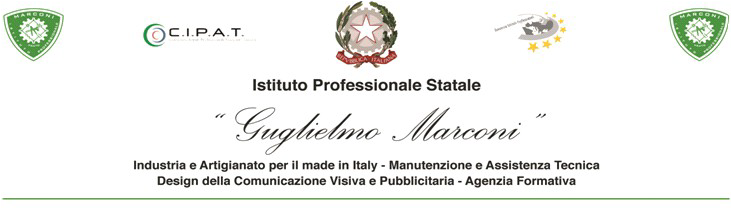 MODULO AV5RICHIESTA VIAGGIO DI ISTRUZIONEClasse:Sez.N. alunni della classeNumero degli alunni partecipanti al viaggio Richiesta di preventivo, itinerario e modalità:(% sul totale	)Docenti accompagnatori:Finalità didattico-culturali:(capogruppo)(sostituto/i)Il presente modulo dovrà essere consegnato, insieme al programma dettagliato, e alla copia della delibera dell’organo collegiale in segreteria didatticaPrato	Firma del docente capogruppo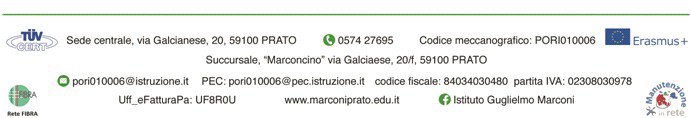 DalAlNumero Giorni